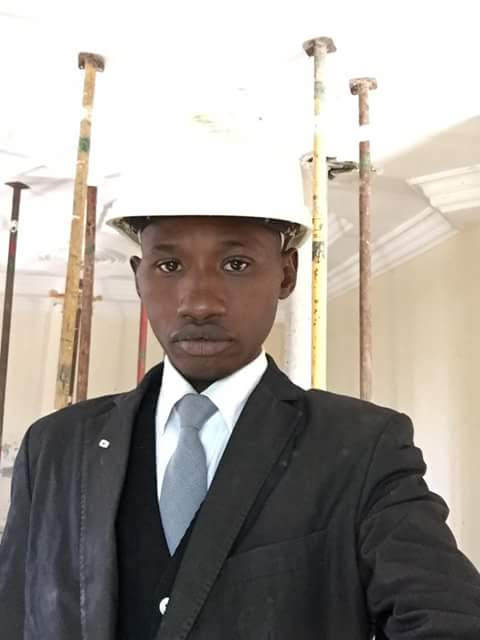   CV TIYIB OULD SIDI 11/12/1985 TIDIJKJAFORMATION Scolaire 5C à TidijkjaDiplôme en électricité Attestation de plomberie Attestation technicien avec REPCOMAttestation technicien avec CCS City Commerce et Service informatiqueAttestation en informatique HBS TP haydroliqueAttestation en informatique CPR Service informatique Attestation en informatique MATIN informatiqueStage 3ans o somelec  tidijkja surla Resau electricite Stage 90jour sur ARM TEGH SIRAL pour telecomFormation des installationsInstallation camera surveillant DVR Installation climatiseur split Installation Tv satellite antenne Installation énergie solaire Installation électricité bâtiment général Installation plomberie bâtiment Telecom et mobil Dépannage MeubleOpérateur GazAluminiumMenuiserie LANGUESFrançais : MoyenArabe     : Très BienEgypte   : Très Bien FORMATION Scolaire 5C à TidijkjaDiplôme en électricité Attestation de plomberie Attestation technicien avec REPCOMAttestation technicien avec CCS City Commerce et Service informatiqueAttestation en informatique HBS TP haydroliqueAttestation en informatique CPR Service informatique Attestation en informatique MATIN informatiqueStage 3ans o somelec  tidijkja surla Resau electricite Stage 90jour sur ARM TEGH SIRAL pour telecomFormation des installationsInstallation camera surveillant DVR Installation climatiseur split Installation Tv satellite antenne Installation énergie solaire Installation électricité bâtiment général Installation plomberie bâtiment Telecom et mobil Dépannage MeubleOpérateur GazAluminiumMenuiserie LANGUESFrançais : MoyenArabe     : Très BienEgypte   : Très Bien 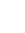 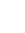 NKTT RIMFORMATION Scolaire 5C à TidijkjaDiplôme en électricité Attestation de plomberie Attestation technicien avec REPCOMAttestation technicien avec CCS City Commerce et Service informatiqueAttestation en informatique HBS TP haydroliqueAttestation en informatique CPR Service informatique Attestation en informatique MATIN informatiqueStage 3ans o somelec  tidijkja surla Resau electricite Stage 90jour sur ARM TEGH SIRAL pour telecomFormation des installationsInstallation camera surveillant DVR Installation climatiseur split Installation Tv satellite antenne Installation énergie solaire Installation électricité bâtiment général Installation plomberie bâtiment Telecom et mobil Dépannage MeubleOpérateur GazAluminiumMenuiserie LANGUESFrançais : MoyenArabe     : Très BienEgypte   : Très Bien FORMATION Scolaire 5C à TidijkjaDiplôme en électricité Attestation de plomberie Attestation technicien avec REPCOMAttestation technicien avec CCS City Commerce et Service informatiqueAttestation en informatique HBS TP haydroliqueAttestation en informatique CPR Service informatique Attestation en informatique MATIN informatiqueStage 3ans o somelec  tidijkja surla Resau electricite Stage 90jour sur ARM TEGH SIRAL pour telecomFormation des installationsInstallation camera surveillant DVR Installation climatiseur split Installation Tv satellite antenne Installation énergie solaire Installation électricité bâtiment général Installation plomberie bâtiment Telecom et mobil Dépannage MeubleOpérateur GazAluminiumMenuiserie LANGUESFrançais : MoyenArabe     : Très BienEgypte   : Très Bien 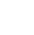 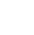 22236258686FORMATION Scolaire 5C à TidijkjaDiplôme en électricité Attestation de plomberie Attestation technicien avec REPCOMAttestation technicien avec CCS City Commerce et Service informatiqueAttestation en informatique HBS TP haydroliqueAttestation en informatique CPR Service informatique Attestation en informatique MATIN informatiqueStage 3ans o somelec  tidijkja surla Resau electricite Stage 90jour sur ARM TEGH SIRAL pour telecomFormation des installationsInstallation camera surveillant DVR Installation climatiseur split Installation Tv satellite antenne Installation énergie solaire Installation électricité bâtiment général Installation plomberie bâtiment Telecom et mobil Dépannage MeubleOpérateur GazAluminiumMenuiserie LANGUESFrançais : MoyenArabe     : Très BienEgypte   : Très Bien FORMATION Scolaire 5C à TidijkjaDiplôme en électricité Attestation de plomberie Attestation technicien avec REPCOMAttestation technicien avec CCS City Commerce et Service informatiqueAttestation en informatique HBS TP haydroliqueAttestation en informatique CPR Service informatique Attestation en informatique MATIN informatiqueStage 3ans o somelec  tidijkja surla Resau electricite Stage 90jour sur ARM TEGH SIRAL pour telecomFormation des installationsInstallation camera surveillant DVR Installation climatiseur split Installation Tv satellite antenne Installation énergie solaire Installation électricité bâtiment général Installation plomberie bâtiment Telecom et mobil Dépannage MeubleOpérateur GazAluminiumMenuiserie LANGUESFrançais : MoyenArabe     : Très BienEgypte   : Très Bien 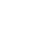 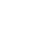 Tiyibe.sidi@gmail.comFORMATION Scolaire 5C à TidijkjaDiplôme en électricité Attestation de plomberie Attestation technicien avec REPCOMAttestation technicien avec CCS City Commerce et Service informatiqueAttestation en informatique HBS TP haydroliqueAttestation en informatique CPR Service informatique Attestation en informatique MATIN informatiqueStage 3ans o somelec  tidijkja surla Resau electricite Stage 90jour sur ARM TEGH SIRAL pour telecomFormation des installationsInstallation camera surveillant DVR Installation climatiseur split Installation Tv satellite antenne Installation énergie solaire Installation électricité bâtiment général Installation plomberie bâtiment Telecom et mobil Dépannage MeubleOpérateur GazAluminiumMenuiserie LANGUESFrançais : MoyenArabe     : Très BienEgypte   : Très Bien FORMATION Scolaire 5C à TidijkjaDiplôme en électricité Attestation de plomberie Attestation technicien avec REPCOMAttestation technicien avec CCS City Commerce et Service informatiqueAttestation en informatique HBS TP haydroliqueAttestation en informatique CPR Service informatique Attestation en informatique MATIN informatiqueStage 3ans o somelec  tidijkja surla Resau electricite Stage 90jour sur ARM TEGH SIRAL pour telecomFormation des installationsInstallation camera surveillant DVR Installation climatiseur split Installation Tv satellite antenne Installation énergie solaire Installation électricité bâtiment général Installation plomberie bâtiment Telecom et mobil Dépannage MeubleOpérateur GazAluminiumMenuiserie LANGUESFrançais : MoyenArabe     : Très BienEgypte   : Très Bien 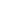 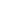 Tiyibe.sidi@yahoo.frFORMATION Scolaire 5C à TidijkjaDiplôme en électricité Attestation de plomberie Attestation technicien avec REPCOMAttestation technicien avec CCS City Commerce et Service informatiqueAttestation en informatique HBS TP haydroliqueAttestation en informatique CPR Service informatique Attestation en informatique MATIN informatiqueStage 3ans o somelec  tidijkja surla Resau electricite Stage 90jour sur ARM TEGH SIRAL pour telecomFormation des installationsInstallation camera surveillant DVR Installation climatiseur split Installation Tv satellite antenne Installation énergie solaire Installation électricité bâtiment général Installation plomberie bâtiment Telecom et mobil Dépannage MeubleOpérateur GazAluminiumMenuiserie LANGUESFrançais : MoyenArabe     : Très BienEgypte   : Très Bien FORMATION Scolaire 5C à TidijkjaDiplôme en électricité Attestation de plomberie Attestation technicien avec REPCOMAttestation technicien avec CCS City Commerce et Service informatiqueAttestation en informatique HBS TP haydroliqueAttestation en informatique CPR Service informatique Attestation en informatique MATIN informatiqueStage 3ans o somelec  tidijkja surla Resau electricite Stage 90jour sur ARM TEGH SIRAL pour telecomFormation des installationsInstallation camera surveillant DVR Installation climatiseur split Installation Tv satellite antenne Installation énergie solaire Installation électricité bâtiment général Installation plomberie bâtiment Telecom et mobil Dépannage MeubleOpérateur GazAluminiumMenuiserie LANGUESFrançais : MoyenArabe     : Très BienEgypte   : Très Bien 